       								07.05.2020 №259-01-03-160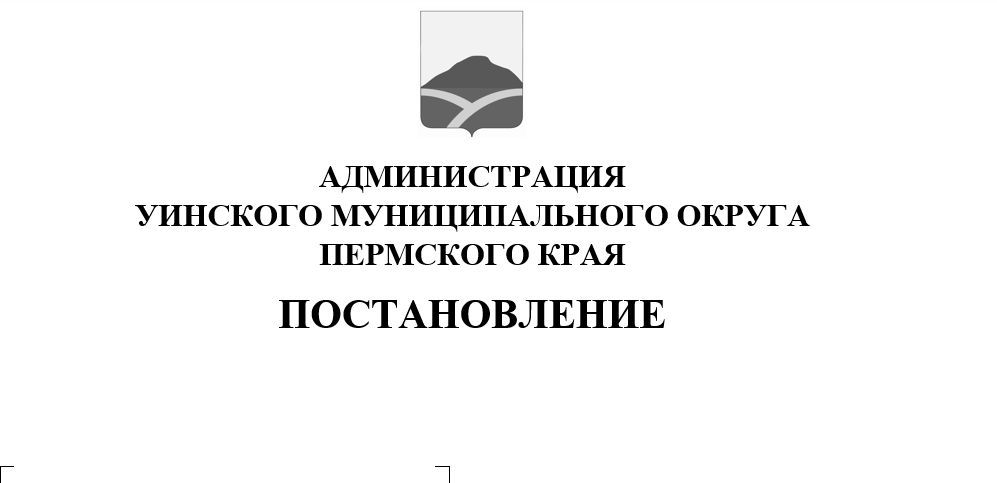 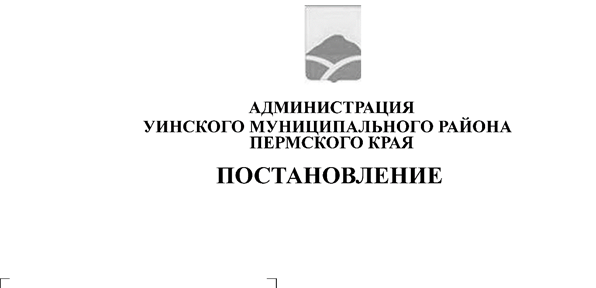 	  Руководствуясь Федеральным законом от 06.10.2003 № 131-ФЗ «Об общих принципах организации местного самоуправления в Российской Федерации», Уставом Уинского муниципального округа Пермского края, Правилами благоустройства территории Уинского муниципального округа Пермского края, утвержденными решением Думы Уинского муниципального округа от 26.03.2020 № 95, в целях реализации приоритетного проекта «Формирование комфортной городской среды» на территории муниципального округа, повышения открытости и заинтересованности жителей Уинского муниципального округа к мероприятиям в сфере благоустройства, администрации Уинского муниципального округа Пермского края          ПОСТАНОВЛЯЕТ:1. Создать Общественную комиссию по реализации проекта «Формирование комфортной городской среды» на территории Уинского муниципального округа Пермского края:          2. Утвердить Положение об Общественной комиссии по реализации проекта «Формирование комфортной городской среды» на территории Уинского муниципального округа Пермского края согласно приложению к настоящему постановлению.         3. Настоящее постановление вступает в силу со дня подписания и подлежит размещению на сайте администрации Уинского муниципального округа Пермского края в сети «Интернет».   4. Контроль над исполнением настоящего постановления возложить на начальника МКУ «Управление по благоустройству Уинского муниципального округа Пермского края» Хасанову Э.Г.  Глава муниципального округа –глава администрации Уинского                                                       муниципального округа                                                                   А.Н. Зелёнкин  Приложение к постановлениюадминистрации Уинского муниципального округаот 07.05.2020 №259-01-03-160ПОЛОЖЕНИЕоб Общественной комиссии по реализации проекта «Формирование комфортной городской среды» на территории Уинского муниципального округа Пермского края I. Общие положения1.1. Общественная комиссия по реализации проекта «Формирование комфортной городской среды» на территории Уинского муниципального округа Пермского края (далее – Общественная комиссия) формируется в целях в целях реализации приоритетного проекта «Формирование комфортной городской среды» на территории Уинского муниципального округа, повышения открытости и заинтересованности жителей Уинского муниципального округа к мероприятиям в сфере благоустройства.1.2. Термины, используемые в настоящем Положении:проект – комплекс взаимосвязанных мероприятий, направленных на достижение уникальных результатов в условиях временных и ресурсных ограничений;программа – комплекс взаимосвязанных проектов и мероприятий, объединенных общей целью и координируемых совместно в целях повышения общей результативности и управляемости;общественная комиссия – комиссия, созданная на муниципальном уровне для контроля и координации за ходом выполнения проектов и программ по формированию комфортной городской среды, организации общественного обсуждения, проведения комиссионной оценки предложений заинтересованных лиц, в состав которой входят представители органов местного самоуправления, политических партий и движений, общественных организаций и иных заинтересованных лиц;дворовая территория – совокупность территорий, прилегающих к многоквартирным домам, с расположенными на них объектами, предназначенными для обслуживания и эксплуатации домов, и элементами благоустройства этих территорий, в том числе парковками (парковочными местами), тротуарами и автомобильными дорогами, включая автомобильные дороги, образующие проезды к территориям, прилегающим к многоквартирным домам;отбор дворовой территории и наиболее посещаемой территории – процесс представления, рассмотрения и оценки заявок (предложений) заинтересованных лиц о включении дворовой территории многоквартирных домов и наиболее посещаемой территории в муниципальную программу по формированию комфортной городской среды;заинтересованные лица – собственники помещений в многоквартирных домах, собственники иных зданий и сооружений, расположенных в границах дворовой территории, подлежащей благоустройству, иные лица, представляющие интересы граждан;участник отбора – физическое или юридическое лицо, уполномоченное общим собранием собственников помещений в многоквартирном доме или гражднами, на формирование и подачу заявки, согласование дизайн-проекта благоустройства дворовой или общественной территории, а также на участие в контроле, в том числе промежуточном, и приемке работ по благоустройству дворовой или общественной территории;дизайн-проект – включается текстовое и визуальное описание проекта благоустройства, в том числе концепция проекта и перечень (в том числе визуализированный) элементов благоустройства, предполагаемых к размещению на соответствующей территории. Содержание дизайн-проекта зависит от вида и состава планируемых работ. Это может быть как проектная, сметная документация или упрощенный вариант в виде изображения дворовой территории с описанием работ и мероприятий, предлагаемых к выполнению;наиболее посещаемая территория – территория общего пользования, которой беспрепятственно пользуется неограниченный круг лиц соответствующего функционального назначения (в том числе площади, набережные, улицы, пешеходные зоны, береговые полосы водных объектов общего пользования, скверы, парки, бульвары и др.).II. Задачи и функции Общественной комиссии	Задачами Общественной комиссии являются:а) принятие управленческих решений по реализации муниципальной программы по формированию комфортной городской среды на территории Уинского муниципального округа Пермского края (далее – муниципальная программа);б) оценка и обсуждение проекта муниципальной программы;в) рассмотрение поступивших предложений от заинтересованных лиц по благоустройству территорий в рамках реализации муниципальной программы;г) оценка, согласование и утверждение дизайн-проектов благоустройства дворовых территорий, муниципальных территорий общего пользования;д) контроль и координация за ходом выполнения муниципальной программы ее утверждения;е) приемка выполненных работ в рамках реализации муниципальной программы;ж) рассмотрение и согласование отчетов;з) рассмотрение иных вопросов, связанных с реализацией муниципальной программы.III. Структура Общественной комиссии3.1. Руководит деятельностью Общественной комиссии председатель.3.2. По решению председателя Общественной комиссии отдельные функции в рамках реализации муниципальной программы могут быть возложены на заместителя председателя Общественной комиссии.3.3. Подготовку и организацию проведения заседаний Общественной комиссии осуществляет ответственный секретарь.IV. Организация деятельности и порядок работы Общественной комиссии4.1. Основной формой деятельности Общественной комиссии является заседание.4.2. В состав Общественной комиссии входят председатель, заместитель председателя, ответственный секретарь и члены общественной комиссии.4.2.1. Председатель Общественной комиссии:осуществляет общее руководство работой Общественной комиссии;утверждает дату, время и место проведения заседаний Общественной комиссии;утверждает повестку заседаний Общественной комиссии;контролирует ход исполнения решений, принятых по результатам заседаний Общественной комиссии;ведет заседания Общественной комиссии, а в свое отсутствие делегирует полномочия председателя своему заместителю;подписывает протоколы заседаний Общественной комиссии.4.2.2. Заместитель председателя Общественной комиссии:осуществляет функции председателя Общественной комиссии в его отсутствие;обеспечивает подготовку вопросов, рассматриваемых на заседаниях Общественной комиссии;осуществляет контроль за выполнением решений Общественной комиссии.4.2.3. Ответственный секретарь Общественной комиссии:осуществляет подготовку и организацию заседаний Общественной комиссии;осуществляет подготовку проектов решений Общественной комиссии;своевременно (не позднее чем за 3 рабочих дня до заседания) оповещает членов Общественной комиссии об очередном заседании и направляет членам Общественной комиссии проекты документов, в тoм числе проект повестки заседаний Общественной комиссии, и информационные материалы для рассмотрения на очередном заседании;ведет протоколы заседаний Общественной комиссии и осуществляет контроль исполнения протокольных решений Общественной комиссии;осуществляет обобщение и подготовку информационных материалов, документов по результатам заседаний Общественной комиссии;направляет протокол заседания Общественной комиссии, при необходимости документы, информационные материалы, рассмотренные Общественной комиссии, членам общественной комиссии.4.2.4. Члены Общественной комиссии:участвуют в заседаниях Общественной комиссии и в обсуждении рассматриваемых вопросов;выступают с докладами на заседаниях Общественной комиссии;представляют на рассмотрение Общественной комиссии документы и материалы по обсуждаемым вопросам;вносят предложения о внеочередном заседании Общественной комиссии;участвуют в заседаниях лично, в случае невозможности присутствия на заседании имеют право в срок не позднее рабочего дня, предшествующего дню проведения заседания Общественной комиссии, представить свое мнение по рассматриваемым вопросам в письменной форме;вносят предложения о включении в повестку дня вопросов к обсуждению;участвуют в выработке и принятии решений Общественной комиссии.4.3. Решение о проведении заседания Общественной комиссии принимается председателем, либо его заместителем, либо (по указанию председателя Общественной комиссии) одним из членов Общественной комиссии.4.4. Заседания Общественной комиссии проводятся по мере необходимости.4.5. На заседания могут приглашаться и другие заинтересованные лица.Заседание Общественной комиссии считается правомочным, если на нем присутствует более половины его членов. Решения Общественной комиссии принимаются простым большинством голосов от общего числа членов Общественной комиссии, присутствующих на заседании.При равенстве голосов голос председательствующего на заседании Общественной комиссии является решающим. На заседаниях Комиссии могут присутствовать представители участников отбора дворовых территорий и иных наиболее посещаемых территорий (далее – отбор). Полномочия указанных представителей подтверждаются документально в соответствии с действующим законодательством Российской Федерации.4.6. Комиссия вправе в целях подтверждения достоверности дворовой территории и иных наиболее посещаемых территорий, осуществлять осмотр этих территорий с выездом на место.4.7. В случае установления недостоверности информации, содержащейся в документах, представленных участником отбора, в том числе после осуществления комиссией выездного заседания, комиссия обязана отстранить такого участника от участия в отборе.4.8. Принимаемые на заседаниях Общественной комиссии решения оформляются протоколом, который подписывается председателем либо заместителем председателя на заседании Общественной комиссии.4.9. Заседания Общественной комиссии проводятся в форме открытых заседаний, также могут быть приглашены средства массовой информации, организована видеофиксация с последующим размещением на сайте.4.10. На основании решения Общественной комиссии об оценке представленных участниками отбора дворовых территорий и иных наиболее посещаемых территорий и принятия решения о включении или об отказе включения в муниципальную программу формируется указанная программа.         4.11. Решения Общественной комиссии в рамках реализации муниципальной программы являются обязательными для исполнения.Матынова Юлия АзатовнаХасанова Эмма Газимовна БелышеваЕвгения ЮрьевнаЧлены комиссии:ГалимуллинаЭльмира ГильмановнаГладкихНаталья АлексеевнаИгошеваНина ПавловнаКвитков Дмитрий НиколаевичРассохин Олег ВячеславовичТюлькинаЛариса Юрьевна- заместитель главы администрации Уинского муниципального округа, председатель комиссии;- начальник МКУ «Управление по благоустройству Уинского муниципального округа Пермского края», заместитель председателя комиссии;- консультант МКУ «Управление по благоустройству Уинского муниципального округа Пермского края»,  секретарь комиссии;- председатель татаро-башкирского общественного центра по Уинскому району (по согласованию);- депутат Думы Уинского муниципального округа (по согласованию);- председатель Совета ветеранов Уинской территории, член партии «Единая Россия» (по согласованию);- главный инженер по благоустройству МКУ «Управление по строительству, ЖКХ и содержанию дорог Уинского муниципального округа»;- начальник отдела архитектуры и градостроительства администрации Уинского муниципального округа;- председатель Славянского общественного центра Уинского района (по согласованию).